19 февраля  в Старочувадамской сельской библиотеке прошел  час поэзии «Чăваш чĕлхи шăнкăрав пек янăрать!»/ «Звени язык чувашский!» с учащимися 1-4 кл. Мероприятие прошло в рамках празднования Международного  дня родного языка. Участники мероприятия читали любимые стихи на чувашском языке М.Карягиной, В.Давыдов-Анатри, А.Галкина и др авторов. Всем очень понравилось!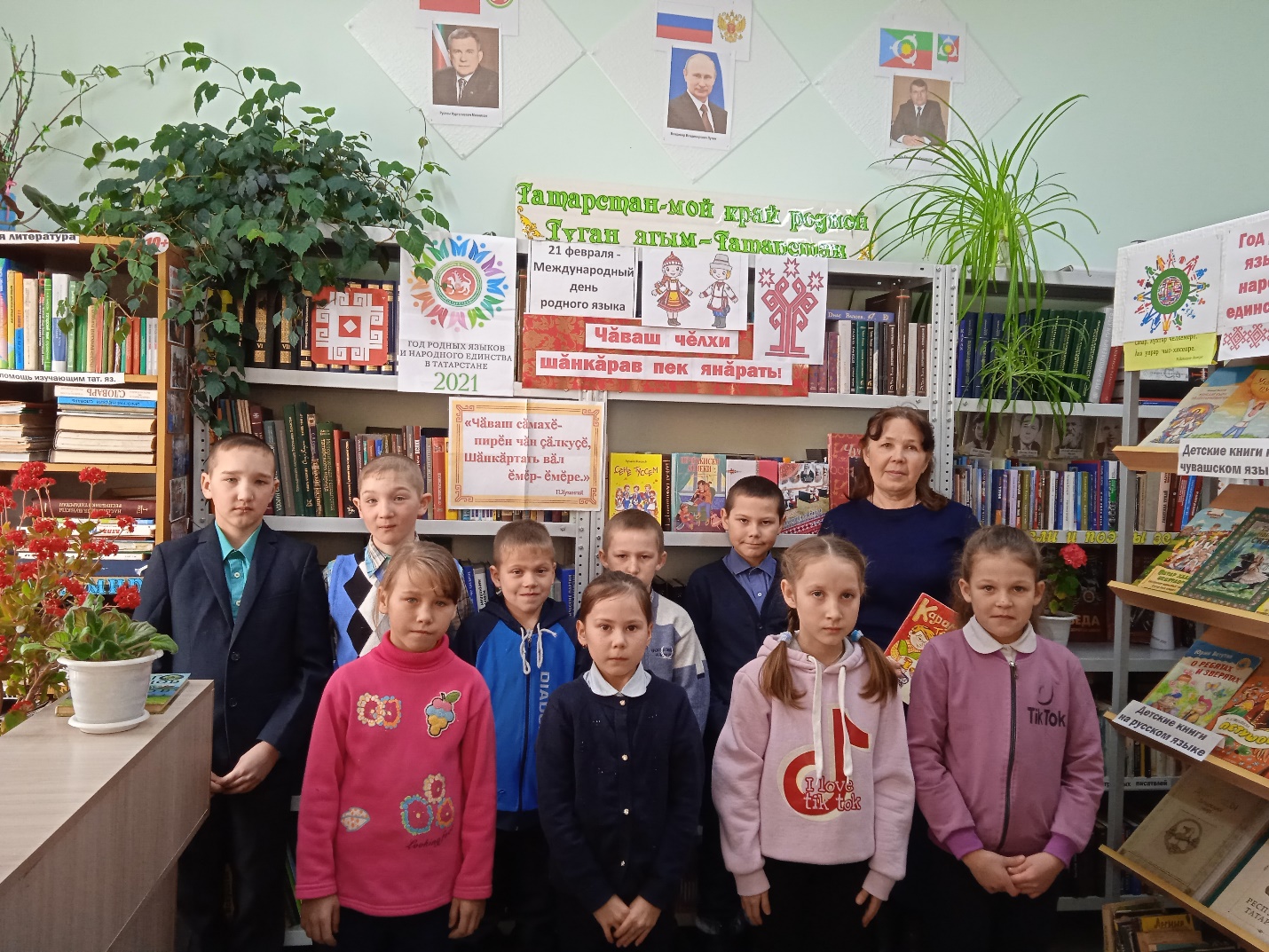 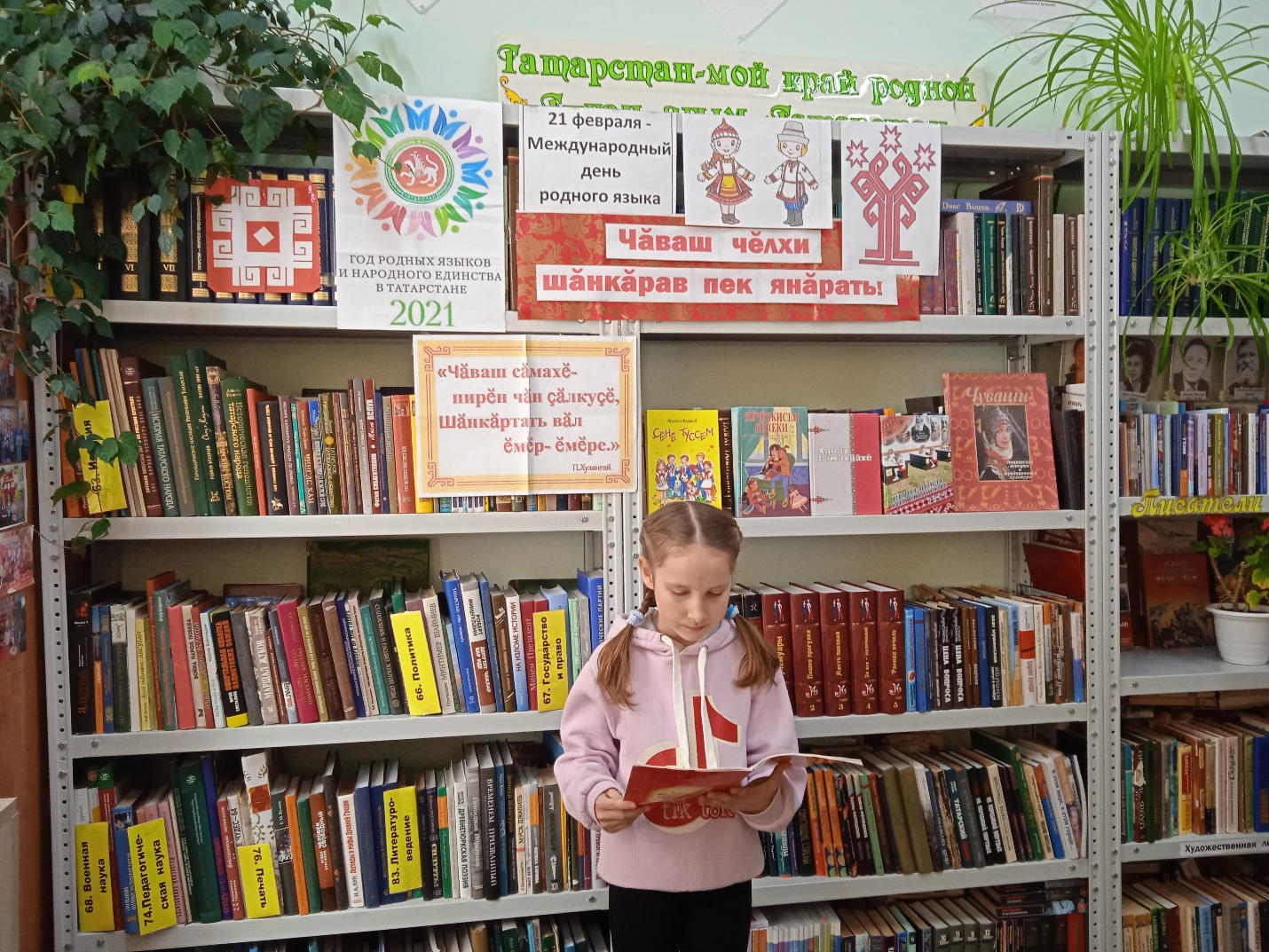 